بنام آنکه جان را فکرت آموخت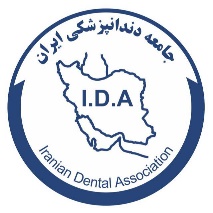 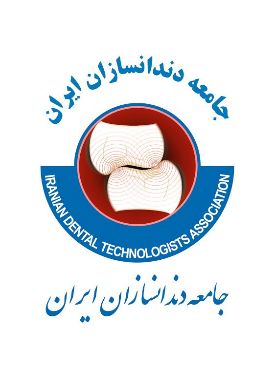 فراخوان مقاله    بيست  وهشتمین  كنگره علمي سالانه پروتز دنداندر سایه الطاف الهي،جامعه دندانسازان ایران با همکاری جامعه دندانپزشکی ایران ، بيست و هشتمین كنگره علمي سالانه پروتز دندان را در تاریخ 8 الی 10 آبان 1398 درمجموعه هتل المپیک تهران برگزار می نماید.بدینوسیله از كليه اساتيد ، هيأت هاي علمي ، مربيان آموزشي دانشكده هاي دندانپزشكي و پروتزدندان دانشگاه‌ها ، انجمن های علمي دندانپزشکی ،دانشجویان و همكاران صاحبنظر در داخل و خارج از كشور دعوت می نماییم ، در صورت تمایل فرم خلاصه مقاله علمی را تکمیل و از طریق ایمیلiran.dta@gmail.comو يا به نشاني جامعه ارسال نمایند. پيشاپيش از همكاري شما صميمانه سپاسگزاريم.               با احترام و سپاسمحمدجعفر غلامیان                                                                                                       منوچهر رشوند                 سرپرست بيست وهشتمینکنگره علمی سالانه پروتز دندان                                                 رئيس هيأت مديره جامعه دندانسازان ايران  الف) نوع درخواست :سخنرانی علمی           table clinic        work shop            پوستر ب ) عناوین آموزشي : پروتزهاي ثابت        متحرک كامل           متحرک پارسيل         ارتودنسی          ايمپلنت های دندانی         بهداشت حرفه‌اي، كنترل عفونت و پيشگيری و ....                   ترميم و اصلاح انواع پروتزهاي دنداني                   Digital labج ) پيشنهاد زمان اجرای برنامهالویت اول:						الویت دوم: روز اول چهارشنبه :  صبح                بعد از ظهر                         روز اول چهارشنبه :  صبح                بعد از ظهر                      روز دوم پنجشنبه :  صبح                بعد از ظهر                           روز دوم پنجشنبه :  صبح                بعد از ظهر                                   روز سوم جمعه    :  صبح                                                        روز سوم جمعه    :  صبح                ياد آوریهای  مهّم: 1-  فرم خلاصه مقاله را از طريق پست الكترونيكي، با فونت 14 در محیط  Word  2007-2016  تهیه و به آدرس iran.dta@gmail.comایمیل نمايید .2- ارسال عكس،بيوگرافي و سوابق فعاليت علمي آموزشي همراه با خلاصه مقاله ضروری است . 3- كلاسهاي بهداشت  و كنترل عفونت لزوماً  از ساعت 8:30 روزهاي پنجشنبه  و جمعه  تشكيل مي‌شود .4- آخرین  مهلت ارسال خلاصه مقاله31/03/1398 است . 5-  کارگاه آموزشی دور ميز (table clinic) و (work shop) بصورت عملي ارائه می شوند. 6- زمان برگزاري سخنرانيها َ30، َ45،  َ60 و زمان آموزش دور ميز َ60 اعلام مي شود. 7- خلاصه مقاله ارسالي صرفاً جهت طرح و بررسي در شوراي علمي است و نتايج آن متعاقباً ابلاغ خواهد شد . 8- موضوعات كليه برنامه هاي علمي آموزشي می بايست پیرامون امور لابراتواري و تكنيكهاي ساخت پروتزهاي دنداني باشد . خواهشمند است به کلیه موارد و پرسشهای فرم فرخوان پاسخ دقیق و کامل ارائه گردد.آدرس جامعه دندانسازان ايران :        کد پستی:1419745113           تلفن : 7-66422896        تلفکس :66424004تهران -  ميدان توحيد - خيابان شهيد اميرلو (گلبار سابق)-  بعداز تقاطع شهيد طوسي - پلاك 7 - واحد 2                                                                                                                                                                          فرم خلاصه مقاله پشت صفحه تاريخ ارسال      /      /    139                     فرم خلاصه مقاله علمي  مشخصات ارائه کننده مقاله :نام ونام خانوادگی : .................................................... رتبه علمی : ....................................................آدرس دقيق پستی : شهر ..............................................................................................................................................تلفن تماس :.............................................................      تلفن همراه :.....................................................................................................................................................................................................................................................E-mailخلاصه بيوگرافي : ..........................................................................................................................................................................................................................................................................................................عنوان مقاله :.................................................................................................................................................اهداف :.......................................................................................................................................................توضیح :......................................................................................................................................................................................................................................................................................................................................................................................................................................................................................................................................................................................................................................................................................................................................................................................................................................................................................................................................................................................................................................................................................................................................................................................................................................................................................................................................................................................................................................................................................................................................................................................................................................................................................................................................................................................................................................................................................................................................................................................................................................................................................................................................................................................................................................................................................................................................................................................................................................................................................................................................................................................................................................................................................................................................                                                                     نام و نام خانوادگي                                                                 امضاء